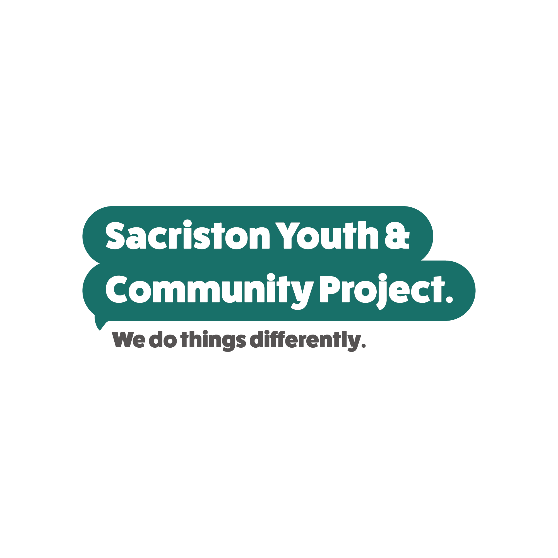 Self-declaration and disclosure formfor regulated activity roles eligible for a DBS, that involve contact with children (under 18 years old) *Amend the wording as appropriate for your jurisdictionPrivate and confidentialAll information will be treated as confidential and managed in accordance with relevant data protection legislation and guidance. You have a right of access to information held on you under the Data Protection Act 2018.Employee or volunteer informationEmployee or volunteer informationEmployee or volunteer informationEmployee or volunteer informationEmployee or volunteer informationName AddressContact number(s)Date of birthGenderFemaleMaleNon-binaryAnother description (please state)Note: As the position you have applied for involves work with children and young people it is not covered by the provisions in the Rehabilitation of Offenders Act 1974. When answering questions 1 to 4 you must declare criminal convictions and/or cautions that are not ‘protected’ under the Exceptions Order (as amended). This includes UK, overseas and armed forces convictions, cautions and relevant service discipline convictions where it would be considered an equivalent offence in England and Wales.Free, confidential advice can be sought from the organisations below to help you understand whether to disclose certain criminal record information:Nacro – Tel: 0300 123 1999, or email: helpline@nacro.org.ukUnlock – Tel: 01634 247350, email advice@unlock.org.uk or complete the online form on the Unlock website.Declaration of individualDeclaration of individualDeclaration of individualDo you have any unspent conditional cautions or convictions under the Rehabilitation of Offenders Act 1974?NoYes – please provide further informationDo you have any adult cautions (simple or conditional) or spent convictions that are not protected as defined by the Rehabilitation of Offenders Act 1974 (Exceptions) Order 1975 (Amendment) (England and Wales) Order 2020?NoYes – please provide further informationHave you been formally charged with any other offence in any country which has not yet been disposed of?NoYes – please provide further informationAre you currently subject to any criminal investigations or pending prosecutions by the police in any country which may have a bearing on your suitability for this position?NoYes – please provide further informationHave you ever been known to any Children’s Services department or the police as being a risk or potential risk to children?NoYes – please provide further informationHave you been the subject of any formal action, disciplinary investigation and/or sanction by any organisation due to concerns about your behaviour towards children?NoYes – please provide further informationHave you ever been dismissed for misconduct from any employment, volunteering, or other position previously held by you, in circumstances which may have bearing on your suitability for this position?NoYes – please provide further informationAre you currently subject to any fitness to practise investigations or proceedings by a regulatory, governing, or licensing body in any country, which may have bearing on your suitability for this position?NoYes – please provide further informationConfirmation of declarationConfirmation of declarationConfirmation of declarationPlease tick the boxes below and then sign this form.  Please tick the boxes below and then sign this form.  Please tick the boxes below and then sign this form.  I agree that the information provided here may be processed in connection with recruitment purposes and I understand that an offer of employment may be withdrawn or dismissal may result if information is not disclosed by me and subsequently comes to the organisation’s attention.I agree that the information provided here may be processed in connection with recruitment purposes and I understand that an offer of employment may be withdrawn or dismissal may result if information is not disclosed by me and subsequently comes to the organisation’s attention.In accordance with the organisation’s procedures, if required I agree to provide a valid DBS certificate* and consent to the organisation clarifying any information provided on the disclosure with the agencies providing it.In accordance with the organisation’s procedures, if required I agree to provide a valid DBS certificate* and consent to the organisation clarifying any information provided on the disclosure with the agencies providing it.I agree to inform the organisation within 24 hours if I am subsequently investigated by any agency or organisation in relation to concerns about my behaviour towards children or young people.I agree to inform the organisation within 24 hours if I am subsequently investigated by any agency or organisation in relation to concerns about my behaviour towards children or young people.I understand that the information contained on this form, the results of the DBS check* and information supplied by third parties may be supplied by the organisation to other persons or organisations in circumstances where this is considered necessary to safeguard other children.I understand that the information contained on this form, the results of the DBS check* and information supplied by third parties may be supplied by the organisation to other persons or organisations in circumstances where this is considered necessary to safeguard other children.SignatureSignaturePrint namePrint nameToday’s dateToday’s date